PrefaceThe Sporting Shooters’ Association of Australia (SSAA) aims to promote and improve the role of the sporting shooter in Australia. The SSAA also aims to:help educate in the skills of hunting, shooting and proper care and safe handling of firearmsencourage all members to abide by the SSAA’s Code of Conduct and hunting Rules of Etiquettesupport farmers, particularly in the protection of native flora and faunaadvocate game management in the Australian environment act as an effective and credible voice, representing members to the public, community leaders and authorities. In addition, the SSAA aims to demonstrate clear commitment at the highest level in creating a safe, fair and inclusive sporting environment. This will be done through the implementation of this Member Protection Policy (MPP) with the goal of preventing all forms of harassment, discrimination and abuse in order to promote positive behaviour and values within our Association.This Policy outlines codes of behaviour with which everyone associated with the SSAA is expected to abide. Inappropriate or unlawful behaviour will not be tolerated by the SSAA and disciplinary action will be taken against individuals by the relevant authority if there is a breach of the Policy.[Signature of] 
Geoff Jones, 2019 National PresidentSporting Shooters’ Association of Australia[Date]Review HistoryReview history of SSAA Member Protection PolicyPart A: National Member Protection PolicyIntroductionThe Sporting Shooters’ Association of Australia (SSAA) was established in 1948 in order to promote the shooting sports and protect firearm owners’ interests. Those roles remain the same today, and with more than 190,000 members and more than 440 clubs, the SSAA is the premier sports shooting body representing licensed owners in Australia.The SSAA manages 19 shooting competitions - commonly referred to as ‘disciplines’ - at local, state, national and international levels. It utilises many different types of firearms, including shotguns, pistols, revolvers and rifles, in rimfire, centrefire, air and black powder configurations. Regardless of age, gender or skill level, the SSAA has a discipline for everyone.In addition to representing the interests of our target-shooting members, the SSAA promotes the ethical hunting activities of our members and the sustainable use of wildlife. We encourage all hunters to display appropriate firearm handling skills, to conduct themselves in an acceptable way and to be responsible for themselves, others and the environment.The SSAA works closely with the Australian and international firearms industry and has an Australian federal parliamentary presence to liaise and communicate with Australia’s elected leaders and those departments that affect our chosen sport. The Association also has official Non-Government Organisation status within the United Nations and regularly participates in discussions with affiliated and likeminded international groups.Purpose of this PolicyThis national Member Protection Policy (‘Policy’) aims to assist the SSAA (‘our’, ‘us’ or ‘we’) to uphold its core values and create a safe, fair and inclusive environment for everyone associated with the shooting sports. It sets out our commitment to ensure that every person bound by the Policy is treated with respect and dignity and protected from discrimination, harassment and abuse. It also seeks to ensure that everyone involved in our sport is aware of their key legal and ethical rights and responsibilities, as well as the standards of behaviour expected of them. The attachments to this Policy describe the practical steps we will take to prevent discrimination, harassment, child abuse and other forms of inappropriate behaviour from our sport. As part of this commitment, the Policy allows the SSAA to take disciplinary action against any person or organisation bound by this Policy if they breach the Policy.The Policy starts on [insert date] and will operate until replaced. The current Policy and its attachments can be obtained from our website at:https://ssaa.org.auThis Policy supports, but is subordinate, to MPPs that have been adopted and implemented by our state associations, branches and affiliated clubs.Who is bound by this policy?This Policy should apply to as many persons as possible who are involved with the activities of the SSAA Inc, whether they are in a paid or unpaid/voluntary capacity and including but not limited to:persons appointed or elected to national boards, committees and sub-committeesemployees of the SSAAmembers of the SSAA Executivesupport personnel, including managerscoaches and assistant coachesathletes endorsed by SSAA Inc for international competitionsreferees, range officers and other officials shooters, coaches, officials and other personnel participating in events and activities, including camps and training sessions, held or sanctioned by the SSAA parents, guardians, spectators and sponsors, to the full extent that is possibleany other person representing the SSAA to whom the Policy may apply.This Policy will continue to apply to a person even after he or she has stopped their association or employment with the SSAA, if disciplinary action against that person has begun.Organisational responsibilitiesOn adoption of this MPP, the SSAA and its affiliates, branches, and clubs should:implement and comply with this Policyensure that this Policy is enforceablepublish, distribute and promote this Policy and the consequences of any breaches of the Policypromote and model appropriate standards of behaviour at all timesdeal with any complaints made under this Policy in an appropriate mannerdeal with any breaches of this Policy in an appropriate mannerrecognise and enforce any penalty imposed under this Policyensure that a copy of this Policy is available or accessible to all people and organisations to whom this Policy appliesuse appropriately trained people to receive and manage complaints and allegations of inappropriate behaviour [e.g. Member Protection Information Officers]monitor and review this Policy at least annually.Individual responsibilitiesIndividuals bound by this Policy must:make themselves aware of the contents of this Policycomply with all relevant provisions of the Policy, including any codes of conduct and the steps for making a complaint or reporting possible child abuse set out in this Policyconsent to the screening requirements set out in this Policy, and any state/territory Working with Children Checks if the person holds or applies for a role that involves regular unsupervised contact with a child or young person under the age of 18 or where otherwise required by lawplace the safety and welfare of children above other considerationsbe accountable for their behaviourcomply with any decisions and/or disciplinary measures imposed under this Policy.Position StatementsChild ProtectionThe SSAA is committed to the safety and well-being of all children and young people who participate in our sport or access our services. We support the rights of the child and will act at all times to ensure that a child-safe environment is maintained. We acknowledge the valuable contribution made by our staff, members and volunteers and we encourage their active participation in providing a safe, fair and inclusive environment for all participants.Identify and analyse risk of harmWe will develop and implement a risk management strategy, including a review of our existing child protection practices, to determine how child-safe our organisation is and to identify any additional steps we can take to minimise and prevent the risk of harm to children because of the actions of an employee, volunteer or another person.Develop codes of behaviourWe will develop and promote a code of behaviour that sets out the conduct we expect of adults when they deal and interact with children involved in our sport, especially those in our care. We will also implement a code of behaviour to promote appropriate conduct between children.These codes will clearly describe professional boundaries, ethical behaviour and unacceptable behaviour. (Refer to the attachments in Part B of this Policy.)Choose suitable employees and volunteersWe will take all reasonable steps to ensure that our organisation engages suitable and appropriate people to work with children, especially those in positions that involve regular unsupervised contact with children. This will include using a range of screening measures. We will ensure that Working with Children Checks are conducted for all employees and volunteers who work with children, where an assessment is required by law. If a criminal history report is obtained as part of their screening process, we will handle this information confidentially and in accordance with the relevant legal requirements. (Refer to the attachments in Part C of this Policy.)Support, train, supervise and enhance performanceWe will ensure that all our employees and volunteers who work with children have ongoing supervision, support and training. Our goal is to develop their skills and capacity and to enhance their performance so we can maintain a child-safe environment in our sport.Empower and promote the participation of children We will encourage children and young people to be involved in developing and maintaining a child-safe environment for our sport.Report and respond appropriately to suspected abuse and neglectWe will ensure that all our employees and volunteers are able to identify and respond appropriately to children at risk of harm and that they are aware of their responsibilities under state laws to make a report if they suspect on reasonable grounds that a child has been, or is being, abused or neglected. (Refer to the attachments in Part E of this Policy.)Further, if any person believes that another person or organisation bound by this Policy is acting inappropriately towards a child, or is in breach of this Policy, he or she may make an internal complaint. (Refer to the attachments in Part D of this Policy.)Taking Images of ChildrenThere is a risk that images of children may be used inappropriately or illegally. The SSAA requires that individuals and organisations, wherever possible, obtain permission from a child’s parent/guardian before taking an image of a child that is not their own. They should also make sure the parent/guardian understands how the image will be used. To respect people’s privacy, we do not allow camera phones, videos and cameras to be used inside changing areas, showers and toilets that we control or are used in connection with our sport.When using a photo of a child, unless we have parental/guardian consent, we will not name or identify the child or publish personal information, such as residential address, email address or telephone number. We will not unnecessarily provide information about a child’s hobbies, interests, school or the like, as this can be used by paedophiles or other persons to ‘groom’ a child. We will only use images of children that are relevant to our sport and we will ensure that they are suitably clothed in a manner that promotes participation in the sport. We will seek permission from the parents/guardians of the children before using the images. We require our member associations and clubs to do likewise.Anti-Discrimination and HarassmentThe SSAA is committed to providing an environment in which people are treated fairly and equitably and that is, as far as practicable, free from all forms of discrimination and harassment.We recognise that people may not be able to enjoy themselves or perform at their best if they are treated unfairly, discriminated against or harassed.DiscriminationUnlawful discrimination involves the less favourable treatment of a person on the basis of one or more of the personal characteristics protected by state or federal anti-discrimination laws. The personal characteristics protected by anti-discrimination laws include attributes such as race, age, disability, gender and race. The full list of protected personal characteristics is in the definitions set out in the Dictionary of Terms. Discrimination can be either direct or indirect.Direct discrimination occurs if a person treats, or proposes to treat, a person with a protected personal characteristic unfavourably because of that personal characteristic.Indirect discrimination occurs if a person imposes, or proposes to impose, a requirement, condition or practice that will disadvantage a person with a protected personal characteristic and that requirement, condition or practice is not reasonable.For the purposes of determining discrimination, the offender’s awareness and motive are irrelevant.HarassmentHarassment is any unwelcome conduct, verbal or physical, that intimidates, offends or humiliates another person and which happens because a person has a certain personal characteristic protected by state or federal anti-discrimination legislation. The offensive behaviour does not have to take place a number of times, a single incident can constitute harassment. Sexual harassment is one type of harassment. Sexual harassment is unwelcome conduct, remarks or innuendo of a sexual nature. It covers a wide range of behaviours and can be verbal, written, visual or physical. Sexual harassment is not limited to members of the opposite sex.Prohibition Against Discrimination and HarassmentWe prohibit all forms of harassment and discrimination based on the personal characteristics listed in the definitions set out in the Dictionary of Terms (see section 9).Any person who believes they are being, or have been, harassed or discriminated against by another person or organisation bound by this Policy is encouraged to raise their concerns with us. A person may make an internal complaint, and in some circumstances, they may also be able to make a complaint to an external organisation. (Refer to the attachments in Part D of this Policy.)Intimate RelationshipsThe SSAA understands that consensual intimate relationships (including, but not limited to sexual relationships) between coaches or officials and adult athletes may take place legally. However, this Policy will help ensure that the expectations of coaches or officials are clear and, to ensure that if an intimate relationship does exist or develop between a coach or official and an adult athlete, that relationship will be managed in an appropriate manner. Coaches and officials are required to conduct themselves in a professional and appropriate manner in all interactions with athletes. In particular, they must ensure that they treat athletes in a respectful and fair manner, and that they do not engage in sexual harassment, bullying, favouritism or exploitation. We take the position that consensual intimate relationships between coaches or officials and the adult athletes they coach should be avoided as they can have harmful effects on the athlete involved, on other athletes and coaches and on the sport’s public image. These relationships can also be perceived to be exploitative due to the differences in authority, power, maturity, status, influence and dependence between the coach or official and the athlete. We recommend that if an athlete attempts to initiate an intimate relationship with a coach or official, the coach or official should discourage the athlete’s approach and explain to the athlete why such a relationship is not appropriate. If a consensual intimate relationship does exist or develop between an adult athlete and a coach or official, the coach or official is expected to ensure that the relationship is appropriate and that it does not compromise impartiality, professional standards or the relationship of trust the coach or official has with the athlete and/or other athletes.In assessing the appropriateness of an intimate relationship between a coach or official and an adult athlete, relevant factors include, but are not limited to: the relative age and social maturity of the athleteany potential vulnerability of the athleteany financial and/or emotional dependence of the athlete on the coach or officialthe ability of the coach or official to influence the progress, outcomes or progression of the athlete’s performance and/or careerthe extent of power imbalance between the athlete and coach or official the likelihood of the relationship having an adverse impact on the athlete and/or other athletes. It will often be difficult for a coach or official involved in an intimate relationship with an adult athlete to make an objective assessment of its appropriateness and accordingly they are encouraged to seek advice from the Member Protection Information Officer to ensure that they have not involved themselves in inappropriate or unprofessional conduct.If it is determined that an intimate relationship between a coach or official and an adult athlete is inappropriate or unprofessional we may take disciplinary action against the coach or official up to and including dismissal. Action may also be taken to stop the coaching relationship with the athlete. This could include a transfer, a request for resignation or dismissal from coaching duties.If a coach, official or athlete believes they are being, or have been, harassed they are encouraged to seek information and support from the Member Protection Information Officer. Our complaints procedure is outlined in Part D of this Policy.PregnancyThe SSAA is committed to treating pregnant women fairly and to removing any unreasonable barriers to their full participation in our sport. We will not tolerate any discrimination or harassment against pregnant women. The SSAA will take reasonable care to ensure the continuing safety, health and wellbeing of pregnant women. We will advise pregnant women that there may be risks involved with their continuing participation in sport, and we will encourage them to obtain medical advice about those risks. Pregnant women should be aware that their own health and wellbeing, and that of their unborn child, is of utmost importance in their decision-making about the extent they choose to participate in our sport. We encourage all pregnant women to talk with their medical advisers, make themselves aware of the facts about pregnancy in sport and ensure that they make informed decisions about their participation in our sport. Pregnant women should make these decisions themselves, in consultation with their medical advisers and in discussion with the SSAA.If a pregnant woman believes she is being, or has been, harassed or discriminated against by another person or organisation bound by this Policy, she may make a complaint. (Refer to the attachments in Part D of this Policy.)Gender IdentityGender identity means the gender-related identity, appearance or mannerisms or other gender-related characteristics of a person. This includes the way people express or present their gender and recognises that a person’s gender identity may be an identity other than male or female. Some terms used to describe a person’s gender identity include trans, transgender and gender diverse.Gender identity discrimination and harassmentFederal, state and territory anti-discrimination laws provide protection from discrimination against people on the basis of their gender identity. (See definition in Dictionary of Terms). The SSAA is committed to providing a safe, fair and inclusive sporting environment all where people can contribute and participate. We will not tolerate any unlawful discrimination or harassment of a person because of their gender identity. (Refer to the attachments in Part D of this Policy.) If any person believes that they are being, or have been, harassed or discriminated against by another person or organisation bound by this Policy because of their gender identity, they may make a complaint.  Participation in sportThe SSAA recognises that excluding people from participating in sporting events and activities because of their gender identity may have significant implications for their health, wellbeing and involvement in community life. We are committed to supporting participation in our sport on the basis of the gender with which a person identifies. If issues of performance advantage arise, we will consider whether the established discrimination exceptions for participation in sport are relevant in the circumstances. Discrimination is unlawful unless an exception applies. Drug testing procedures and prohibitions also apply to people who identify as transgender. A person receiving treatment involving a Prohibited Substance or Method, as described on the World Anti-Doping Agency’s Prohibited List, should apply for a standard Therapeutic Use Exemption.Intersex statusFederal anti-discrimination law, and some state and territory anti-discrimination laws, provide protection from discrimination against a person on the basis of their intersex status. (See Dictionary of Terms).The SSAA is committed to providing a safe, fair and inclusive sporting environment where all people can contribute and participate. We will not tolerate any unlawful discrimination or harassment of a person because of their intersex status.Responsible Service and Consumption of AlcoholThe SSAA is committed to conducting sporting and social events in a manner that promotes the responsible service and consumption of alcohol. We also recommend that state associations and member clubs follow strict guidelines regarding the service and consumption of alcohol.In general, our Policy is that:alcohol should not be available or consumed at sporting events involving children and young people under the age of 18alcohol-free social events be provided for young people and familiesfood and low-alcohol and non-alcoholic drinks be available at events we hold or endorse where alcohol is serveda responsible person is present at events we hold or endorse where alcohol is served to ensure appropriate practices in respect of the consumption of alcohol are followedsafe transport options be promoted as part of any event we hold or endorse where alcohol is served.Smoke-Free EnvironmentThe SSAA is committed to providing a safe and healthy environment at all sporting and social events that we hold or endorse. In general, our Policy is that: smoking shall not occur at or near any sporting event or competition involving persons under the age of 18. This Policy shall apply to coaches, players, trainers, officials and volunteerssocial functions shall be smoke free, with smoking permitted at designated outdoor smoking areascoaches, officials, trainers, volunteers and players will refrain from smoking while involved in an official capacity on the range or in enclosed spaces. BullyingThe SSAA is committed to providing an environment that is free from bullying. We understand that bullying has the potential to result in significant negative consequences for an individual’s health and wellbeing, and we regard bullying in all forms as unacceptable in our sport. Bullying is characterised by repeated, unreasonable behaviour directed at a person, or group of persons, that creates a risk to health and safety. Bullying behaviour is that which a reasonable person in the circumstances would expect to victimise, humiliate, undermine, threaten, degrade, offend or intimidate a person. Bullying behaviour can include actions of an individual or a group. While generally characterised by repeated behaviours, one-off instances can amount to bullying.The following types of behaviour, where repeated or occurring as part of a pattern of behaviour, would be considered bullying:verbal abuse including shouting, swearing, teasing, making belittling remarks or persistent unjustified criticismexcluding or isolating a group or person spreading malicious rumourspsychological harassment such as intimidation.Cyber bullyingBullying includes cyber-bulling which occurs through the use of technology. New technologies and communication tools, such as smart phones and social networking websites, have greatly increased the potential for people to be bullied though unwanted and inappropriate comments. The SSAA will not tolerate abusive, discriminatory, intimidating or offensive statements being made online. Frustration at a referee, teammate, coach or sporting body should never be communicated on social networking websites. These issues should instead be addressed – in a written or verbal statement or a complaint – to the relevant controlling club, league or peak sporting body.If any person believes they are being, or have been, bullied by another person or organisation bound by this Policy, he or she may make a complaint. (Refer to the attachments in Part D of this Policy.)Social NetworkingThe SSAA acknowledges the enormous value of social networking to promote our sport and celebrate the achievements and success of the people involved in our sport.Social networking refers to any interactive website or technology that enables people to communicate and/or share content via the internet. This includes social networking websites such as Facebook and Twitter.We expect all people bound by this Policy to conduct themselves appropriately when using social networking sites to share information related to our sport.In particular, social media activity including, but not limited to, postings, blogs, status updates, and tweets:must not contain material which is, or has the potential to be, offensive, aggressive, defamatory, threatening, discriminatory, obscene, profane, harassing, embarrassing, intimidating, sexually explicit, bullying, hateful, racist, sexist or otherwise inappropriatemust not contain material which is inaccurate, misleading or fraudulentmust not contain material which is in breach of laws, court orders, undertakings or contractsshould respect and maintain the privacy of othersshould promote the sport in a positive way.Complaints ProceduresHandling ComplaintsThe SSAA aims to provide a simple, confidential and trustworthy procedure for resolving complaints based on the principles of procedural fairness. Any person (a complainant) may report a complaint about a person, people or organisation bound by this Policy (respondent) if they feel they have been discriminated against, harassed, bullied or there has been any other breach of this Policy.In the first instance, complaints should be reported to the club or Member Protection Information Officer, if possible.If a complaint relates to behaviour or an incident that occurred at the:state level, or involves people operating at the state level, then the complaint should be reported to and handled by the relevant state association in the first instanceclub level, or involves people operating at the club level, then the complaint should be reported to and handled by the relevant club in the first instance.Only matters that relate to, or which occurred at, the national level, as well as serious cases referred from the state and club level, should be dealt with by the national body.A complaint may be handled informally or formally. The complainant may indicate his or her preferred option and the Member Protection Information Officer should consider whether that is an appropriate way to handle the particular complaint. For example, the law may require that the complaint/allegation be reported to an appropriate authority.All complaints will be dealt with promptly, seriously, sensitively and confidentially. Our procedures for handling and resolving complaints are outlined in Attachment D1. Individuals and organisations may also seek to have their complaint handled by an external agency under anti-discrimination, child protection, criminal or other relevant legislation.Improper Complaints and VictimisationThe SSAA aims to ensure that our complaints procedure has integrity and is free of unfair repercussions or victimisation against any person making a complaint. We will take all necessary steps to make sure that people involved in a complaint are not victimised. Disciplinary measures may be undertaken in respect of a person who harasses or victimises another person for making a complaint or supporting another person’s complaint.If at any point in the complaint handling process the Member Protection Information Officer considers that a complainant has knowingly made an untrue complaint, or the complaint is malicious or inappropriately intended to cause distress to the respondent, the matter may be referred in writing to the relevant State or National Board for review and appropriate action, including possible disciplinary action against the complainant.MediationThe SSAA aims to resolve complaints quickly and fairly. Complaints may be resolved by agreement between the people involved with no need for disciplinary action. Mediation is a confidential process that allows those involved in a complaint to discuss the issues or incident in question and come up with mutually agreed solutions. It may occur before or after the investigation of a complaint. If a complainant wishes to resolve the complaint with the help of a mediator, the  Member Protection Information Officer will, in consultation with the complainant, arrange for an independent mediator where possible. We will not allow lawyers to participate in the mediation process. More information on the mediation process is outlined in Attachment D2.What is a breach of this Policy?It is a breach of this Policy for any person or organisation bound by this Policy to do anything contrary to this Policy, including but not limited to: breaching the codes of behaviour (see Part B of this Policy)bringing the sport and/or the SSAA into disrepute, or acting in a manner likely to bring the sport and/or the SSAA into disrepute failing to follow SSAA policies (including this Policy) and our procedures for the protection, safety and well-being of childrendiscriminating against, harassing or bullying (including cyber-bullying) any personvictimising another person for making or supporting a complaintengaging in an inappropriate intimate relationship with a person that he or she supervises, or has influence, authority or power oververbally or physically assaulting another person, intimidating another person or creating a hostile environment within the sportdisclosing to any unauthorised person or organisation any SSAA information that is of a private, confidential or privileged naturemaking a complaint that they know to be untrue, vexatious, malicious or improperfailing to comply with a penalty imposed after a finding that the individual or organisation has breached this Policyfailing to comply with a direction given to the individual or organisation as part of a disciplinary process.Disciplinary measuresThe SSAA may impose disciplinary measures on an individual or organisation for a breach of this Policy. Any disciplinary measure imposed will be:fair and reasonableapplied consistent with any contractual and employment rules and requirementsbe based on the evidence and information presented and the seriousness of the breachbe determined in accordance with our constituent documents, by-laws, this Policy and/or the rules of the sport.Individual and/or OrganisationsIf an individual or an organisation is found is found to have breached this Policy, they will be subject to the disciplinary actions stipulated within the relevant state or national constitution.Factors to ConsiderThe form of discipline to be imposed on an individual or organisation will depend on factors, such as:the nature and seriousness of the breachif the person knew, or should have known, that the behaviour was a breach of the Policythe person’s level of contritionthe effect of the proposed disciplinary measures on the person, including any personal, professional or financial consequencesif there have been any relevant prior warnings or disciplinary actionthe ability to enforce disciplinary measures if the person is a parent or spectator (even if they are bound by the Policy)any other mitigating circumstancesany legal limitations.Part B: Codes of BehaviourWe seek to provide a safe, fair and inclusive environment for everyone involved in our organisation and in our sport. To achieve this, we require certain standards of behaviour by players/athletes, coaches, officials, administrators, parents/guardians (of child participants) and spectators.Our codes of behaviour are underpinned by the following core values.To act within the rules and spirit of our sport.To display respect and courtesy towards everyone involved in our sport and prevent discrimination and harassment.To prioritise the safety and well-being of children and young people involved in our sport.To encourage and support opportunities for participation in all aspects of our sport.SSAA Code of conductSSAA members must adhere to the following basic ethical requirements. It is our Code of Conduct. Any breach of these requirements may result in suspension of membership or expulsion from the Association.Obey the rules of firearms laws and regulations.Undertake to do all in their power to preserve the good image of the sport and the Association.Support game management and wildlife conservation.Encourage new shooters, both young and old, to acquire knowledge and ethical attitudes relating to game management, conservation and safe firearms ownership, all of which are the hallmark of the sporting shooter.Part C: Employment Screening / Working with Children Check RequirementsWe are committed to providing a safe environment for children. As part of this, we will recruit staff and volunteers who do not pose a risk to children. Employment screening and Working with Children Checks can involve criminal history checks, signed declarations, referee checks and other appropriate checks that assess a person’s suitability to work with children and young people.Working with Children Check laws are currently in place in New South Wales, Queensland, Western Australia, Victoria, the Northern Territory, the Australian Capital Territory, Tasmania and South Australia. The SSAA, including our state associations and clubs, will meet the requirements of the relevant state or territory Working with Children Check laws.Individuals travelling with children and young people to another state or territory in a work-related capacity must comply with the screening requirements of that particular state or territory.AttachmentsAttachment C1: Member Protection DeclarationAttachment C2: Working with Children ChecksPart D: Complaint Handling ProceduresWe will deal with all complaints in a fair, timely and transparent manner. All complaints will be treated seriously.We will provide individuals with an informal and informal process to resolve the matter, along with access to an external complaint handling body, based on the nature of the complaint and our rules and regulations.Any appeals will be subject to the availability of the relevant constitution. We will maintain confidentiality where possible and as provided in this Policy and seek to ensure that no one is victimised for making, supporting or providing information about a complaint.AttachmentsAttachment D1:	Complaints procedureAttachment D2:	MediationAttachment D3:	Investigation procedure Attachment D4:	Board meeting procedurePart E: Reporting Requirements and Documents / FormsWe will ensure that all the complaints we receive, both formal and informal, are properly documented. This includes recording how the complaint was resolved and the outcome of the complaint.This information, and any additional records and notes, will be treated confidentially (subject to disclosure required by law or permitted under this Policy) and stored in a secure place.We will treat any allegation of child abuse or neglect promptly, seriously and with a high degree of sensitivity.We will ensure that everyone who works with our organisation in a paid or unpaid capacity understands how to appropriately receive and record allegations of child abuse and neglect and how to report those allegations to the relevant authorities in their state or territory.AttachmentsAttachment E1:	Record of informal complaintAttachment E2:	Record of formal complaintAttachment E3:	Handling an allegation of child abuseAttachment E4:	Confidential record of child abuse allegationDictionary of TermsThis Dictionary sets out the meaning of words used in this Policy and its attachments, without limiting the ordinary and natural meaning of the words. Further detail or definitions that are specific to different states and territories can be sourced from the relevant child protection authorities or equal opportunity and anti-discrimination commissions.Abuse is the violation of an individual’s human or civil rights through the act or actions of another person or persons. Types of abuse include physical abuse, psychological or emotional abuse, sexual abuse, constraints and restrictive practices, financial abuse, legal or civil abuse and systemic abuse. Affiliated club means the club is an incorporated association that has been granted affiliation with the relevant SSAA state association in accordance with the said association’s constitution. The following conditions apply to the club in order to be affiliated with the SSAA:All members of the affiliate club must also be individual members of a member branch of the relevant SSAA state association.The affiliate club is independent and autonomous in the day-to-day operation of its affairs except on a matter that extends in effect and implication, directly or indirectly, to the SSAA or its relevant state association.Child means a person who is under the age of 18.Child abuse involves conduct which puts a child at risk of harm and may include:physical abuse, which occurs when a child has suffered, or is at risk of suffering, non-accidental physical trauma or injury. This may include, but is not limited to, hitting, shaking or other physical harm; giving a child alcohol or drugs; or training that exceeds the child’s development or maturity.sexual abuse, which occurs when an adult, other child, or adolescent uses their power or authority to involve a child in a sexual activity or any other inappropriate conduct of a sexual nature (e.g. sexual intercourse, masturbation, oral sex, pornography, including child pornography, or inappropriate touching or conversations).emotional abuse, which occurs when a child’s social, emotional, cognitive or intellectual development is impaired or threatened. Emotional abuse can include, but is not limited to, emotional deprivation due to persistent rejection or criticism, hostility, teasing/bullying, humiliation, taunting, sarcasm, yelling, name-calling or placing unrealistic expectations on a child.neglect, which occurs when a child’s basic necessities of life are not met and their health and development are affected. Basic needs include food, water, shelter, adequate clothing, personal hygiene, timely provision of medical treatment and adequate supervision.Complaint means a complaint made under Clause 7 of this Policy.Complainant means the person making a complaint.Complaint handler/manager means the person appointed under this Policy to investigate a complaint.Discrimination occurs when someone is treated (or is proposed to be treated) unfairly or less favourably than another person in the same or similar circumstances because of one of the personal characteristics covered by anti-discrimination laws. This is known as direct discrimination. Indirect discrimination occurs when there is (or is proposed) an unreasonable requirement, condition or practice that seems to treat everyone equally, but which has or is likely to have the effect of disadvantaging persons with a personal characteristic covered by anti-discrimination laws.In Australia, it is against the law to discriminate against someone because of: agesex or gendergender identityintersex statusrace, colour, descent, national or ethnic origin, nationality, ethno-religious origin, immigrationdisability, mental and physical impairmentfamily/carer responsibilities, status as a parent or carermarital statuspregnancy, potential pregnancy, breastfeedingsexual orientation and gender identity physical featuresirrelevant medical recordirrelevant criminal record, spent convictionspolitical beliefs or activitiesreligion, religious beliefs or activitiesnational extraction or social originlawful sexual activityprofession, trade, occupation or callingmember of association or organisation of employees or employers, industrial activity, trade union activitydefence servicepersonal association with someone who has, or is assumed to have, any of the above characteristicsExamples of discrimination are available on the Play by the Rules website: www.playbytherules.net.au/legal-stuff/discrimination Some exceptions to state, territory and federal anti-discrimination law apply, including exceptions for sporting activities, such as: holding a competitive sporting activity for a specific age or age group (e.g. only those who are under the age of 15 years) excluding people on the basis of their sex and/or gender identity status from participation in a competitive sporting activity where the strength, stamina or physique of competitors is relevant to the specific activity (note that this does not apply to activity by children who are under the age of 12 years)not selecting a participant if the person’s disability means he or she is not reasonably capable of performing the actions reasonably required for that particular sporting activity.Harassment is any type of unwelcome behaviour which has the effect of offending, humiliating or intimidating the person harassed. Unlawful harassment can be based on any of the personal characteristics covered by anti-discrimination law, such as a person’s race, sex, pregnancy, marital status or sexual orientation (see the list under ‘Discrimination’).Public acts of racial hatred which are reasonably likely to offend, insult, humiliate or intimidate are also prohibited. This applies to spectators, participants or any other person who engages in such an act in public. Some states and territories also prohibit public acts that vilify people on other grounds such as homosexuality, gender identity, HIV/AIDS, religion and disability (see also ‘Vilification’). Member means a natural person who is a current member of the SSAA through the relevant state branch, club or affiliate club.Member Protection Information Officer means a person appointed by us to be the first point of contact for a person reporting an issue or a complaint under, or a breach of, this Policy. Procedural fairness requires that:the respondent knows the full details of what is being said against him or her and they have the opportunity to respond no person may judge their own case the decision-maker(s) must be unbiased, fair and just.Police check means a national criminal history record check conducted as a pre-employment, pre-engagement or current employment background check on a person.Policy means this Member Protection Policy.Respondent means the person whose behaviour is the subject of the complaint.Role-specific codes of conduct (or behaviour) means standards of conduct required of people holding certain roles in our organisation (e.g. coaches, officials, umpires).Sexual harassment means unwelcome behaviour of a sexual nature which could reasonably be expected to make a person feel humiliated, intimidated or offended. Sexual harassment can take many different forms and may include unwelcome physical contact, verbal comments, jokes, propositions, displays of pornographic or offensive material or other behaviour that creates a sexually hostile environment. Sexual harassment does not have to be intentional.Sexual offence means a criminal offence involving sexual activity or acts of indecency. Because of differences under state and territory laws, this can include but is not limited to: rapeindecent assaultsexual assaultassault with intent to commit sexual actsincestsexual penetration of child under the age of 16 yearsindecent act with child under the age of 16 yearssexual relationship with child under the age of 16 yearssexual offences against people with impaired mental functioningabduction and detentionprocuring sexual penetration by threats or fraudprocuring sexual penetration of child under the age of 16 yearsbestialitysoliciting a child under the age of 16 years to take part in an act of sexual penetration, or an indecent actpromoting or engaging in acts of child prostitutionobtaining benefits from child prostitutionpossession of child pornographypublishing child pornography and indecent articles.Transgender ‘Transgender’ is an umbrella term that refers to a person whose gender identity is different to their physical sex as recorded at birth. Transitioning refers to the process where a transgender person commences living as a member of another sex. This is sometimes referred to as the person ‘affirming’ their gender because transitioning means they start living in what they identify as their true gender. For people who are transitioning/affirming their gender, having their identity fully recognised in all areas of life is a crucial part of the experience of living as their affirmed gender.Sexual orientation: The term ‘sexual orientation’ refers to a person’s emotional or sexual attraction to another person, including, amongst others, the following identities: heterosexual, gay, lesbian, bisexual, pansexual, asexual or same-sex attracted.Gender identity: The term ‘gender identity’ refers to persons deeply held internal and individual sense of gender. Gender expression: The term ‘gender expression’ refers to the way in which a person externally expresses their gender or how they are perceived by others. Intersex: The term ‘intersex’ refers to people who have genetic, hormonal or physical characteristics that are not exclusively ‘male’ or ‘female’. A person who is intersex may identify as male, female, intersex or as being of indeterminate sex.Victimisation means treating someone unfairly or unfavourably, or threatening to do so, because that person has, or intends to, pursue their right to make any complaint, including a complaint under government legislation (e.g. anti-discrimination legislation) or under this Policy, or for supporting another person to make complaint.Vilification means behaviour that occurs in public which incites hatred towards, serious contempt for, or revulsion or severe ridicule of a person or group of people because that person or persons have a particular personal characteristic. Anti-discrimination laws in Australia make it unlawful to vilify a person or group of persons on the basis of race, religion, homosexuality, transgender status and HIV/AIDS status. NOTE: Additional obligations may apply under relevant/applicable state or territory anti-discrimination laws. Attachments C1: Member Protection DeclarationThe SSAA has a duty of care to all those associated with our organisation and to the individuals and organisations to whom this Policy applies. It is a requirement of our MPP that we check the background of each person who works, coaches or has regular unsupervised contact with children and young people under the age of 18 years.I ……………………………………………………….. (name) 
of …………………………………..…………………………………………………….. (address) born on the ……/……/…………… sincerely declare:I do not have any criminal charge pending before the courts. I do not have any criminal convictions or findings of guilt for sexual offences, offences related to children or acts of violence or of firearms related crimes that would impede on my obtaining a firearms license in the state in which I reside. I have not had any disciplinary proceedings brought against me by an employer, sporting organisation or similar body involving child abuse, sexual misconduct or harassment, other forms of harassment or acts of violence. I am not currently serving a sanction for an anti-doping rule violation under an Australian Sports Anti-Doping Authority (ASADA) approved anti-doping Policy applicable to me.I will not participate in, facilitate or encourage any practice prohibited by the World Anti-Doping Agency Code or any other ASADA approved anti-doping Policy applicable to me.To my knowledge, there is no other matter that the SSAA may consider to constitute a risk to its members, employees, volunteers, athletes or reputation by engaging me.I will notify my manager or the relevant SSAA state manager engaging me immediately upon becoming aware that any matter set out above has changed.
Declared in the state/territory of ……………………………on …….../……./……….(date) 

Signature …………………………………………………………. Consent of parent/guardian (on behalf of a person under the age of 18 years)I have read and understood the declaration provided by my child. I confirm and warrant that the contents of the declaration provided by my child are true and correct. Name: ……………………………………………….…….Signature: …………………………………………………Date: ……………………………………….…………….. C2: Working with Children ChecksWorking with Children Checks aim to create a child-safe environment and to protect children and young people involved in our sport from physical and sexual harm.They assess the suitability of people to work with children and young people and can involve:criminal history checkssigned declarationsreferee checksother relevant background checks to assess a person’s suitability to work with children and young people.Working with Children Check requirements vary across Australia, for more information visit the Play by the Rules website: www.playbytherules.net.au Detailed information, including the forms required to complete a Working with Children Check, are available from the relevant agencies in each state and territory.Australian Capital Territory 
Contact Access Canberra 
Website: https://www.accesscanberra.act.gov.au/app/answers/detail/a_id/1804/~/working-with-vulnerable-people-%28wwvp%29-registration  
Phone: 13 22 81New South Wales
Contact the Office of the Children’s Guardian
Website: www.kidsguardian.nsw.gov.au
Phone: 02 9286 72719Northern Territory
Contact the Safe NT
Website: http://www.pfes.nt.gov.au/Police/Community-safety/SAFE-NT.aspx 
Phone: 1800 723 368 Queensland
Contact the Queensland Government Blue Card Services 
Website: www.bluecard.qld.gov.au 
Phone: 1800 113 611South Australia
Contact the Department of Human Services 
Website: https://screening.dcsi.sa.gov.au  
Phone: 1300 321 592
National Police Check: www.police.sa.gov.au/services-and-events/apply-for-a-police-record-check Tasmania
Contact the Department of Justice 
Website: www.justice.tas.gov.au/working_with_children
Phone: 1300 13 55 13Victoria
Contact the Department of Justice
Website: www.workingwithchildren.vic.gov.au 
Phone: 1300 652 879Western Australia
Department of Communities – Child Protection and Family Support
Website: www.workingwithchildren.wa.gov.au
Phone: 1800 883 979Travelling to other states or territoriesIt is important to remember that when travelling to other states or territories, representatives of sporting organisations must comply with the legislative requirements of that particular state or territory.In certain jurisdictions, temporary, time limited exemptions from working with children checks may be available for interstate visitors with a Working with Children Check in their home state.The laws providing interstate exemptions are not consistent across Australia.If an employee or volunteer for your organisation is travelling interstate to do work that would normally require a working for children check, you will need to check the relevant requirements of that state or territory. 	D1: Complaints ProcedureThe SSAA is committed to supporting people associated with our sport to make and resolve any complaints they may have in a fair, timely and effective way. We will endeavour to deal with complaints on a confidential basis. We will not provide information about the complaint to another person where there is no cause or benefit to do so without the complainant’s consent, except if the law requires us disclose this information or it is necessary to properly deal with the complaint. To ensure fairness for everyone involved, we will provide the full details of the complaint to the person or people against whom the complaint has been made and ask for their response. As a result, it may be difficult for us to resolve complaints made anonymously.We will provide informal and formal procedures to deal with complaints. Individuals and organisations can also make complaints to external organisations under anti-discrimination, child protection and other relevant laws.If a complaint is made in regard to a person younger than 18 years of age, that person must have a parent/guardian present during any conversation or meeting.Informal ApproachStep 1: Talk with the other person (if safe, reasonable and appropriate)
If you feel confident and comfortable to do so, you can approach the other person to discuss the issues and try and resolve the problem directly.Step 2: Contact a Member Protection Information Officer We encourage you to talk with one of our Member Protection Information Officers (MPIOs) if:Step 1 (above) is not appropriateyou are not sure how to handle the problem by yourselfyou want to talk confidentially with someone and find out what options are available to address your concernthe concern continues after you approached the other person.The names and contact details for our MPIOs are available at [insert website or wherever else this information can be found].The MPIO will:ask how you would like your concern to be resolved and if you need supportseek to provide different options for you to address your concern act as a support person, if you wishrefer you to an appropriate person (e.g. a mediator) to help you address your concern, if appropriateinform the relevant government authorities and/or police, if required by law to do sowhere possible and appropriate, maintain confidentiality.Step 3: Decide how to address your concern 
After talking with the MPIO, you may decide:there is no problemthe problem is minor and you do not wish to take the matter forwardto try and resolve the problem yourself, with or without a support person to resolve the problem with the help of someone impartial, such as a mediatorto resolve the matter through a formal process.Formal ApproachStep 1: Decide how to address your concern
If it is not possible or appropriate to resolve your complaint through an informal process, you may:make a formal complaint in writing to the CEO and/or president or state manager.approach a relevant external agency, such as an anti-discrimination or equal opportunity commission, for advice and assistance.After receiving a formal complaint, and based on the material you provide, the designated official will decide whether:he or she is the most appropriate person to receive and handle the complaint the nature and seriousness of the complaint requires a formal resolution procedureto refer the complaint to mediationto appoint a person to investigate the complaintto refer the complaint to the boardto refer the matter to the police or other appropriate authority; and/orto implement any interim arrangements that will apply until the complaint process is completed.In dealing with your formal complaint, the designated official will consider:whether he or she has had any personal involvement in the circumstances and if so, whether it is appropriate someone else should handle the complaintyour wishes, and the wishes of the respondent, regarding how the complaint should be handledthe relationship between you and the respondent (e.g. an actual or perceived power imbalance between you and the respondent)whether the facts of the complaint are in disputethe urgency of the complaint, including the possibility that you might face further unacceptable behavior while the complaint process is underway.If the designated official is the appropriate person to handle the complaint, he or she will, where appropriate and/or necessary:provide the information received from you to the other person(s) involved and ask for a responsedecide if there is enough information to determine whether the matter alleged in your complaint did or did not occurdetermine what, if any, further action to take, including referring the matter for investigation or disciplinary action in accordance with this Policy. Step 2: Investigating the complaint
In some cases, an investigation may be required to determine the facts surrounding the complaint. Our investigations procedure is outlined in Attachment D3. Following the investigation, a written report will be provided to the relevant Board representative.If the complaint is referred to mediation, we will follow the steps outlined in Attachment D2 or as agreed by you, the respondent and the mediator.If the complaint is referred to the Board, the hearing will be conducted according to the steps outlined in Attachment D4.If the complaint is referred to the police or another external agency, we will endeavour to provide all reasonable assistance required by the police or the agency.Step 3: Reconsidering a complaint or appealing a decision
If the matter is referred to mediation and is not resolved at mediation, you may request that the designated official reconsider the complaint in accordance with Step 3.In accordance with SSAA rules you or the respondent(s) may also appeal a decision made at a Board hearing if the organisation’s constitution allows. The grounds and process for appeals are set out in Attachment D4. Step 4: Documenting the resolution
The designated official will record the complaint, the steps taken to resolve it and the outcome. This information will be stored in a confidential and secure place. If the complaint was dealt with at the state/district level, the information will be stored by the state association. If the matter was dealt with at the national level, the information will be stored by SSAA National.Approaching external organisationsIf you feel that you have been harassed or discriminated against, you can seek advice from your state or territory anti-discrimination or equal opportunity commission. There is no obligation to make a formal complaint. However, if the commission advises you that the issues appear to be within its jurisdiction, you may choose to lodge a formal complaint with the commission.The commission may investigate your complaint. The commission may also attempt to conciliate the complaint on a confidential basis. If this fails, or if it is not appropriate, the complaint may go to a formal hearing. The tribunal will make a finding and decide what action, if any, will be taken. Contact details for the state and territory anti-discrimination and equal opportunity commissions are available on the Play by the Rules website:http://www.playbytherules.net.au/resources/quick-reference-guide.Serious incidents, such as assault or sexual assault, should be reported to the police. D2: MediationMediation is a process that seeks to resolve complaints with the assistance of an impartial person – the mediator.The mediator does not decide who is right or wrong and does not tell either side what they must do. Instead, he or she helps those involved to discuss the issues and seeks to facilitate a mutually agreeable solution.Our approach to mediation follows the steps set out below.The designated SSAA representative will appoint an appropriate mediator to help resolve the complaint. This will be done under the direction of the SSAA and in consultation with the complainant and the respondent(s). The mediator will be an independent person in the context of the complaint, however this does not preclude a person with an association with the SSAA acting as mediator.The mediator will talk with the complainant and respondent(s) about how the mediation will take place and who will participate. At a minimum, the mediator will prepare an agenda of issues to be discussed. All issues raised during mediation will be treated confidentially. We also respect the rights of the complainant and the respondent(s) to pursue an alternative process if the complaint is not resolved.If the complaint is resolved by mediation, where appropriate the mediator may seek to ensure the parties execute a document that sets out the agreement that has been reached. This agreement will be signed by the complainant and the respondent(s). We expect the parties involved to respect and comply with the terms of the agreement.If the complaint is not resolved by mediation, the complainant may:write to the relevant SSAA representative to request that he/she reconsiders the complaintapproach any relevant external agency, such as an anti-discrimination or equal opportunity commission, to resolve the matter.We recognise that there are some situations where mediation may not be appropriate, including:when the people involved have completely different versions of the incident when one or both parties are unwilling to attempt mediationwhen there is a real or perceived power imbalance between the people involvedmatters that involve serious allegations. D3: Investigation ProcessThere will be times when a complaint will need to be investigated and information gathered. An investigation helps determine the facts relating to the incident, if requested, recommendations as to possible findings and next steps. Any investigation we conduct will be fair to all people involved. The investigation process will be undertaken by an unbiased person.If we decide that a complaint should be investigated, we will follow the steps outlined below.We will provide a written brief to the investigator that sets out the terms of engagement and his or her roles and responsibilities. The investigator may:interview the complainant and record the interview in writingprovide full details of the complaint to the respondent(s) so that they can respondinterview the respondent(s) to allow them to answer the complaint and record the interview in writingobtain statements from witnesses and collect other relevant evidence;make a finding as to whether the complaint is:substantiated (there is sufficient evidence to support the complaint)inconclusive (there is insufficient evidence either way)unsubstantiated (there is sufficient evidence to show that the complaint is unfounded)mischievous, vexatious or knowingly untrue.provide a report to Board representative or president documenting the complaint, the investigation process, the evidence,) and, if requested, any findings and recommendations.We will provide a report to the complainant and the respondent(s) documenting the complaint, the investigation process and summarising key points from the investigation.The complainant and the respondent(s) will be entitled to support throughout this process from their chosen support person or adviser.D4: Board/Committee Hearing ProceduresThe Board may conduct a hearing/review of regarding the complainant/incident or appoint a committee to conduct a hearing/review. Review procedures will be subject to any requirements of the organisation.Preparing for a Board/Committee HearingThe Board or committee, at its discretion, may request the presence of the complainant and any relevant witnesses at a review meeting. The Board or committee members can request a copy of all the relevant correspondence, reports or information received and sent relating to the complaint/allegations.A copy of the investigation report findings will be provided to the complainant.If possible, the Board or committee should include at least one person with knowledge or experience of the relevant laws/rules (e.g. anti-discrimination).Board/Committee Hearing ProceduresStandard board meeting procedures will apply as widely accepted under the N.E. Renton’s Guide for Meetings and Organisations.The decision of the Board or committee will be final, unless an appeal is available through the organisation's constitution.Any outcomes of the Board or committee review remain subject to Australian state or federal laws.E1: Record of Informal ComplaintThis record and any notes must be kept confidential and secure. If the issue becomes a formal complaint, this record is to be given to the national representative. E2: Record of Formal ComplaintThis record and any notes must be kept confidential and secure. If the complaint is of a serious nature, or if it is taken to and/or dealt with at the national level, the original record must be provided to the SSAA and a copy kept with the organisation where the complaint was first made.  E3: Procedure for Handling Allegations of Child AbuseWe will treat any allegation of child abuse or neglect promptly, seriously and with a high degree of sensitivity.All people working with the SSAA in a paid or unpaid capacity have a duty to report any concerns to the appropriate authorities, following the steps outlined below.Step 1: Receive the AllegationStep 2: Report the AllegationImmediately report any allegation of child abuse or neglect, or any situation involving a child at risk of harm, to the police and/or the relevant child protection agency. You may need to make a report to both.Contact the relevant child protection agency or police for advice if there is any doubt about whether the allegation should be reported.If the allegation involves a person to whom this Policy applies, then also report the allegation to the relevant state or national representative of the SSAA so that he or she can manage the situation.Step 3: Protect the Child and Manage the SituationThe relevant state or national representative will assess the immediate risks to the child and take interim steps to ensure the child’s safety and the safety of any other children. This may include redeploying the alleged offender to a position where there is no unsupervised contact with children, supervising the alleged offender or removing/suspending him or her until any investigations have been concluded. Legal advice should be sought before any interim steps are made if the person is an employee of the SSAA.The National President will consider what services may be most appropriate to support the child and his or her parent/s.The National President will consider what support services may be appropriate for the alleged offender. The National President will seek to put in place measures to protect the child and the alleged offender from possible victimisation and gossip.Step 4: Take Internal ActionAt least three different investigations could be undertaken to examine allegations that are made against a person to whom this Policy applies, including:a criminal investigation (conducted by the police)a child protection investigation (conducted by the relevant child protection agency)a disciplinary or misconduct inquiry/investigation (conducted by the SSAA).The SSAA will assess the allegations and determine what action should be taken in the circumstances. Depending on the situation, action may include considering whether the alleged offender should return to his or her position, be dismissed, banned or suspended or face other disciplinary action.If disciplinary action is undertaken, we will follow the procedures set out in Clause 4.9 of this Policy. Where required we will provide the relevant government agency with a report of any disciplinary action we take.Contact Details for Advice or to Report an Allegation of Child Abuse E4: Confidential Record of Child Abuse AllegationBefore completing, ensure the procedures outlined in attachment E3 have been followed and advice has been sought from the relevant government agency and/or police.This record and any notes must be kept in a confidential and safe place and provided to the relevant authorities (police and government) should they require them.VersionDate reviewedDate endorsedContent reviewed/purposeOneDraft Created 26.06.2018[insert month/ year endorsed]Document was created.Two17.06.19[insert month/ year endorsed]Edited and formatted by Tim Bannister and Jennifer MartensThree[insert month/year reviewed][insert month/ year endorsed][insert summary of amendments]Name of person receiving complaintDate:     /    /Complainant’s name

AgeOver 18    Over 18    Role/status Administrator (volunteer)Athlete/playerSpectatorCoach/Assistant Coach Employee (paid)Other …………………………..Administrator (volunteer)Athlete/playerSpectatorCoach/Assistant Coach Employee (paid)Other …………………………..When/where did the incident take place?What are the facts relating to the incident, as stated by complainant?What is the nature of the complaint? (category/basis/grounds)Tick more than one box if necessaryHarassmentDiscriminationSexual/sexistSelection disputePhysical abuse  Religion
Other …………………………………………………………………HarassmentDiscriminationSexual/sexistSelection disputePhysical abuse  Religion
Other …………………………………………………………………What does the complainant want to happen to resolve the issue?What other information has the complainant provided?What is the complainant going to do now?Complainant’s nameOver 18 Date Formal Complaint Received:         ______/______/______Complainant’s contact detailsPhone:
Email:Phone:
Email:Complainant’s role/position Administrator (volunteer)Athlete/playerSpectatorCoach/Assistant Coach Employee (paid)Other …………………………..Administrator (volunteer)Athlete/playerSpectatorCoach/Assistant Coach Employee (paid)Other …………………………..Name of person complained about (respondent)Over 18Over 18Respondent’s role/position: Administrator (volunteer)Athlete/playerSpectatorCoach/Assistant Coach Employee (paid)Other …………………………..Administrator (volunteer)Athlete/playerSpectatorCoach/Assistant Coach Employee (paid)Other …………………………..Location/event of alleged incident:Description of alleged incident:_____________________________________________________________
_____________________________________________________________
_____________________________________________________________
_____________________________________________________________
_____________________________________________________________
_____________________________________________________________
_____________________________________________________________
__________________________________________________________________________________________________________________________
_____________________________________________________________
_____________________________________________________________
_____________________________________________________________
_____________________________________________________________
_____________________________________________________________
_____________________________________________________________
_____________________________________________________________Nature of complaint (category/basis/grounds)Tick more than one box if necessaryHarassmentDiscriminationSexual/sexistSelection disputePhysical abuse  Religion
Other …………………………………………………………………HarassmentDiscriminationSexual/sexistSelection disputePhysical abuse  Religion
Other …………………………………………………………………Methods (if any) of attempted informal resolution:_____________________________________________________________
_____________________________________________________________
_____________________________________________________________
_____________________________________________________________
_____________________________________________________________
_____________________________________________________________
_____________________________________________________________
_____________________________________________________________
_____________________________________________________________
_____________________________________________________________
Formal resolution procedures followed(outline):_____________________________________________________________
_____________________________________________________________
_____________________________________________________________
_____________________________________________________________
_____________________________________________________________
_____________________________________________________________
_____________________________________________________________
_____________________________________________________________
_____________________________________________________________
_____________________________________________________________
_____________________________________________________________
_____________________________________________________________
_____________________________________________________________
_____________________________________________________________
_____________________________________________________________
_____________________________________________________________
_____________________________________________________________
_____________________________________________________________
If investigated:Finding:
_____________________________________________________________
_____________________________________________________________
_____________________________________________________________
_____________________________________________________________
Finding:
_____________________________________________________________
_____________________________________________________________
_____________________________________________________________
_____________________________________________________________
If heard by Board/Committee: Decision: 
_____________________________________________________________
_____________________________________________________________
_____________________________________________________________
_____________________________________________________________
_____________________________________________________________
Action recommended: 
_____________________________________________________________
_____________________________________________________________
_____________________________________________________________
_____________________________________________________________
_____________________________________________________________
_____________________________________________________________
_____________________________________________________________
_____________________________________________________________Decision: 
_____________________________________________________________
_____________________________________________________________
_____________________________________________________________
_____________________________________________________________
_____________________________________________________________
Action recommended: 
_____________________________________________________________
_____________________________________________________________
_____________________________________________________________
_____________________________________________________________
_____________________________________________________________
_____________________________________________________________
_____________________________________________________________
_____________________________________________________________If mediated:Both/all parties present?         Date of mediation: _____/_____/______ YesAgreement:
_____________________________________________________________
_____________________________________________________________
_____________________________________________________________
_____________________________________________________________Any other action taken:
_____________________________________________________________
_____________________________________________________________
_____________________________________________________________
Both/all parties present?         Date of mediation: _____/_____/______ YesAgreement:
_____________________________________________________________
_____________________________________________________________
_____________________________________________________________
_____________________________________________________________Any other action taken:
_____________________________________________________________
_____________________________________________________________
_____________________________________________________________
If decision was appealed:Decision: 
_____________________________________________________________
_____________________________________________________________
_____________________________________________________________
_____________________________________________________________
_____________________________________________________________
Action recommended: 
_____________________________________________________________
_____________________________________________________________
_____________________________________________________________
_____________________________________________________________
_____________________________________________________________
_____________________________________________________________
_____________________________________________________________
_____________________________________________________________Decision: 
_____________________________________________________________
_____________________________________________________________
_____________________________________________________________
_____________________________________________________________
_____________________________________________________________
Action recommended: 
_____________________________________________________________
_____________________________________________________________
_____________________________________________________________
_____________________________________________________________
_____________________________________________________________
_____________________________________________________________
_____________________________________________________________
_____________________________________________________________Resolution:Less than 3 months to resolveBetween 3 – 8 months to resolveMore than 8 months to resolveLess than 3 months to resolveBetween 3 – 8 months to resolveMore than 8 months to resolveCompleted by:Name: ___________________________________Position: __________________________________Signature:                               Date _____/_____/______   Name: ___________________________________Position: __________________________________Signature:                               Date _____/_____/______   Signed by:Complainant:Respondent:Complainant:Respondent:If you believe a child is in immediate danger or a life-threatening situation, contact the Police immediately on 000. Fact sheets on reporting allegations of child abuse in different states and territories are available at www.playbytherules.net.auDoDon’tMake sure you are clear about what the child has told you.Do not challenge or undermine the child.Reassure the child that what has occurred is not his or her fault.Do not seek detailed information, ask leading questions or offer an opinion.Explain that other people may need to be told in order to stop what is happening.Do not discuss the details with any person other than those detailed in these procedures.Promptly and accurately record the discussion in writing.Do not contact the alleged offender.Australian Capital TerritoryACT PoliceNon-urgent police assistance
Ph: 131 444 
www.afp.gov.auOffice for Children, Youth and Family Services 
http://www.communityservices.act.gov.au/ocyfs/reporting-child-abuse-and-neglect 
Ph: 1300 556 729New South Wales New South Wales PoliceNon-urgent police assistance
Ph: 131 444
www.police.nsw.gov.auDepartment of Family and Community Services
www.community.nsw.gov.au
Ph: 132 111Northern TerritoryNorthern Territory PoliceNon-urgent police assistance
Ph: 131 444
www.pfes.nt.gov.auDepartment of Children and Families
www.childrenandfamilies.nt.gov.au
Ph: 1800 700 250QueenslandQueensland PoliceNon-urgent police assistance
Ph: 131 444
www.police.qld.gov.auDepartment of Communities, Child Safety and Disability Services
www.communities.qld.gov.au/childsafety
Ph: 1800 811 810South AustraliaSouth Australia PoliceNon-urgent police assistance
Ph: 131 444www.sapolice.sa.gov.auDepartment for Education and Child Development
www.families.sa.gov.au/childsafe
Ph: 131 478TasmaniaTasmania PoliceNon-urgent police assistance
Ph: 131 444
www.police.tas.gov.auDepartment of Health and Human Services
www.dhhs.tas.gov.au/children
Ph: 1300 737 639VictoriaVictoria PoliceNon-urgent police assistance
Ph: (03) 9247 6666
www.police.vic.gov.auDepartment of Human Services
www.dhs.vic.gov.au
Ph: 131 278Western AustraliaWestern Australia PoliceNon-urgent police assistance
Ph: 131 444
www.police.wa.gov.auDepartment for Child Protection and Family Support
www.dcp.wa.gov.au
Ph: (08) 9222 2555 or 1800 622 258Complainant’s name (if other than the child):Date Formal Complaint Received:
______/______/______Role/status in sport:Child’s name:Age:Child’s address:Person’s reason for suspecting abuse (e.g. observation, injury, disclosure):Name of person complained about:Role/status in sport:Administrator (volunteer)Athlete/playerSpectatorCoach/Assistant Coach Employee (paid)
Other ………………………………….                                 Administrator (volunteer)Athlete/playerSpectatorCoach/Assistant Coach Employee (paid)
Other ………………………………….                                 Witnesses:(if more than 3 witnesses, attach details to this form)Name (1):Contact details:Name (2):Contact details:Name (3):Contact details:Name (1):Contact details:Name (2):Contact details:Name (3):Contact details:Interim action (if any) taken (to ensure child’s safety and/or to support needs of person complained about):Police contacted:Who:When:Advice provided:Who:When:Advice provided:Government agency contacted:Who:When:Advice provided:Who:When:Advice provided:President and/or MPIO contacted:Who:When:Who:When:Police and/or government agency investigation:Finding:Finding:Internal investigation (if any):Finding:Finding:Action taken:Completed by:Name:Position:Signature:                                Date: _____/____/_____Name:Position:Signature:                                Date: _____/____/_____Signed by:Complainant (if not a child)Complainant (if not a child)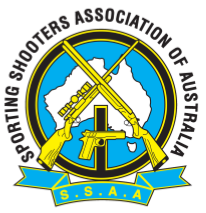 